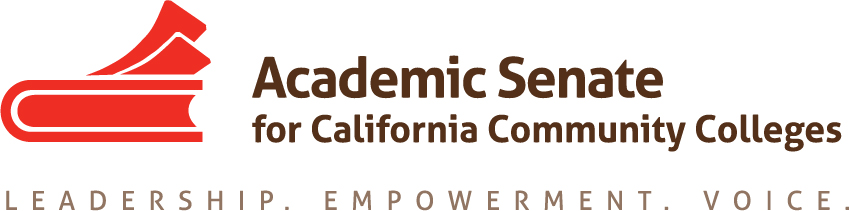 ASCCC Resolutions Committee December 3, 2020TIME 10-11am  Attendees: Stephanie Curry, David Morse, Amber Gillis Not able to attend: Sam Foster MINUTES Call to Order and Adoption of the AgendaThe meeting was called to order at 10:00 am The committee approved the agenda by consensus Debrief on Virtual Resolutions Process  The committee debriefed on the virtual resolutions process. The committee felt that it went as well as it could considering the virtual environment. One area that committee members heard from attendees was missing the opportunity to add resolutions and amendments during the plenary when topics came up during breakouts. Committee members discussed the open comment period and felt that that process did not work well and that faculty would rather have opportunities at plenary to discuss resolutions. Review Virtual Resolutions Process for inclusion in the Resolutions HandbookThe committee reviewed the written processes for the virtual resolutions process to be submitted to Exec for possible inclusion in the Resolutions Handbook so if there needs to be future virtual resolution processes that there is an approved model. The committee modified the process to recommend the change to the resolutions due date to Thursday of Plenary and Amendments to Friday.  Stephanie will consult with Dolores, Krystinne and April as to the feasibility of making the proposed changes. Next Meeting Scheduled No additional meeting scheduled due to vacant Area B member. Stephanie will contact the committee in January to schedule the next meeting. EventsStephanie reminded committee member to save the date for Area Meetings and Spring Plenary Area Meetings March 26 & 27, 2020Spring Plenary April 5-7, 2020 Adjournment The meeting adjourned at 10:21am 